King Saud UniversityCollege of Computer and Information Sciences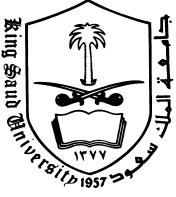 Department of Computer Engineering1. Course number and name: CEN455, Introduction to Digital Control2. Credits and contact hours:  3 (3, 0, 1)3. Instructor’s or course coordinator’s name: Dr. Nassim Ammour4. Text book, title, author, and year: Control System Engineering, Nise, N. S., 6th Edition, 2008, John Wiley & Sons.a. other supplemental materials: Digital control of dynamic systems, Franklin, G. F., Powell, J.D., and Worlman, M., 3rd Ed., 1998, Addison-Wesley.Digital Control Engineering, Fadali, M. S.  and Visioli, A., 2009, Academic Press. 5. Specific course information a. Course description (catalog) Continuous Systems: Review of mathematical representation of systems (transfer functions) modeling and parameter identification, system analysis in time domain, system stability, steady state error and compensator design.  Discrete Systems: System modeling and parametric identification; Difference equations; review of Z transform; Review of sampling and reconstruction; Stability analysis; steady state error; Design of discrete-time control systems.b. prerequisites or co-requisites: CEN352 (prerequisite). c. Required, elective, or selected elective course: Required.  6. Specific goals for the course a. Course Learning Outcomes: This course requires the student to demonstrate the followingIntroduction to control systems and MATLAB simulationMathematical representation of systems in frequency domainTime response, and steady state errorsStability analysis using root locusCompensation design using Root Locus and pole placementReal-time implementation of analogue and digital controllers.b. Relationship of Course to Student Outcomes7. Brief list of topics to be covered and schedule in weeks Introduction to Control Systems and MATLAB, Mathematical representation of systems (differential equations, transfer function)							2System analysis in time domains (time response, steady state error, stability)			3Root-Locus analysis and compensator design (PID)						3Digital Control: introduction, digitization, effect of sampling, stability			3Discrete models of sampled data systems with Root-Locus					3Review and evaluation									18. Assessment Plan for the Course		Quizzes					20%		Midterm Exams (2)				40% 		Final Exam 					40%		Total						100%Midterm exam dates:	Midterm 1:  Tuesday 16/10/2018. 	Midterm 2:  Tuesday 13/11/2018.Course Policies:Cheating or plagiarism in any form will not be tolerated. A grade of zero will be registered for any infraction.Attendance in the lecture is a must. Students failed to achieve more than 75% attendance will be reported to the concerned authority; excuse should be directly submitted to the concerned authority; excuses of absence are accepted no later than one week of the absence.All the exams are closed book. Contribution of Course to Meeting Curriculum Disciplines: Current Instructors, Department, Office Hours and Date:Dr. Nassim AmmourDepartment of Computer EngineeringALISR, Office phone: 4676945Office Hours: Sun 8-12 AM and by appointments  Email: nammour@ksu.edu.saWebpage: http://faculty.ksu.edu.sa/nammourOutcome Student Outcome DescriptionContribution(a)an ability to apply knowledge of mathematics, science, and engineering(b)an ability to design and conduct experiments, as well as to analyze and interpret data(c)an ability to design a system, component, or process to meet desired needs within realistic constraints such as economic, environmental, social, political, ethical, health and safety, manufacturability, and sustainability(d)an ability to function on multidisciplinary teams(e)an ability to identify, formulate, and solve engineering problems(f)an understanding of professional and ethical responsibility(g)an ability to communicate effectively(h)the broad education necessary to understand the impact of engineering solutions in a global, economic, environmental, and societal context(i)a recognition of the need for, and an ability to engage in life-long learning(j)a knowledge of contemporary issues(k)an ability to use the techniques, skills, and modern engineering tools necessary for engineering practice. Curriculum DisciplinePercentage Mathematics and Basic Science30Engineering Science60Engineering Design10General Education